Методика изучения уровня развития детского коллектива «Какой у нас коллектив» 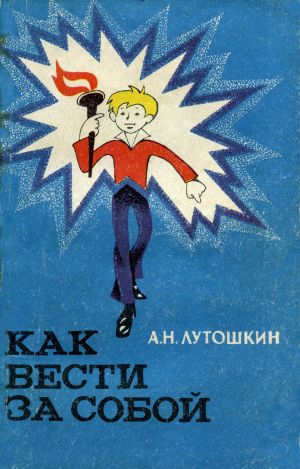 Ход выполнения	Педагог объясняет школьникам, что любой коллектив (в том числе и их собственный) в своем развитии проходит ряд ступеней и предлагает им ознакомиться с образными описаниями различных стадий развития коллективов. Далее педагог просит ребят определить, на какой стадии развития находится их коллектив.Образное описание стадий развития коллектива1 ступень. «Песчаная россыпь». Не так уж редко встречаются на нашем пути песчаные россыпи. Посмотришь – сколько песчинок собрано вместе, и в то же время каждая из них сама по себе. Подует ветерок – отнесет часть песка, что лежит с краю подальше, дунет ветер посильней – разнесет песок в стороны, пока кто-нибудь не сгребет его в кучу. Бывает так и в человеческих группах, специально организованных или возникших по воле обстоятельств. Вроде все вместе, а в тоже время каждый человек сам по себе. Нет «сцепления» между людьми. В одном случае они не стремятся пойти друг другу навстречу, в другом – не желают находить общих интересов, общего языка. Нет здесь того стержня, авторитетного центра, вокруг которого происходило бы объединение, сплочение людей, где бы каждый чувствовал, что он нужен другому и сам нуждается во внимании других. А пока «песчаная россыпь» не приносит ни радости, ни удовлетворения тем, кто ее составляет.2 ступень. «Мягкая глина». Известно, что мягкая глина – материал, который сравнительно легко поддается воздействию и из него можно лепить различные изделия. В руках хорошего мастера (а таким может быть в группе и формальный лидер детского объединения, и просто авторитетный школьник, и классный руководитель или руководитель кружка) этот материал превращается в красивый сосуд, в прекрасное изделие. Но если к нему не приложить усилий, то он может оставаться и простым куском глины. На этой ступени более заметны усилия по сплочению коллектива, хотя это могут быть только первые шаги. Не все получается, нет достаточного опыта взаимодействия, взаимопомощи, достижение какой-либо цели происходит с трудом. Скрепляющим звеном зачастую являются формальная дисциплина и требования старших. Отношения в основном доброжелательные, хотя не скажешь, что ребята всегда бывают внимательны друг к другу, предупредительны, готовы прийти друг другу на помощь. Если это и происходит, то изредка. Здесь существуют замкнутые приятельские группировки, которые мало общаются между собой. Настоящего, хорошего организатора пока нет, или он не может себя проявить, или просто ему трудно, так как некому поддержать его.3 ступень. «Мерцающий маяк». В штормящем море мерцающий маяк и начинающему и опытному мореходу приносит уверенность, что курс выбран правильно. Важно только быть внимательным, не потерять световые всплески из виду. Заметьте, маяк не горит постоянным светом, а периодически выбрасывает пучки света, как бы говоря: «Я здесь, я готов прийти на помощь».Формирующийся в группе коллектив тоже подает каждому сигналы «так держать» и каждому готов прийти на помощь. В такой группе преобладает желание трудиться сообща, помогать друг другу, дружить. Но желание – это еще не все. Дружба, взаимопомощь требуют постоянного горения, а не одиночных, пусть даже очень частных вспышек. В то же время в группе уже есть на кого опереться. Авторитетны «смотрители маяка» – актив. Можно обратить внимание и на то, что группа выделяется среди других групп своей «непохожестью», индивидуальностью.Однако встречающиеся трудности часто прекращают деятельность группы. Недостаточно проявляется инициатива, редко вносятся предложения по улучшению дел не только у себя в группе, но и во всей школе. Видим проявления активности всплесками, да и то не у всех.4 ступень. «Алый парус». Алый парус – символ устремленности вперед, неуспокоенности, дружеской верности, долга. Здесь живут и действуют по принципу «один за всех и все за одного». Дружеское участие и заинтересованность делами друг друга сочетаются с принципиальностью и взаимной требовательностью. Командный состав парусника – знающие и надежные организаторы и авторитетные товарищи. К ним идут за советом, обращаются за помощью. У большинства членов «экипажа» проявляется чувство гордости за коллектив, все переживают, когда кого-то постигнет неудача. Группа живо интересуется тем, как обстоят дела в соседних классах, отрядах, и иногда ее члены приходят на помощь, когда их просят об этом.Хотя группа сплочена, однако она не всегда готова идти наперекор «бурям», не всегда хватает мужества признать ошибки сразу, но это положение может быть исправлено.5 ступень. «Горящий факел». Горящий факел – это живое пламя, горючим материалом которого является тесная дружба, единая воля, отличное взаимопонимание, деловое сотрудничество, ответственность каждого не только за себя, но и за других. Здесь ярко проявляются все качества коллектива, которые характерны для «Алого паруса». Но не только это. Светить можно и для себя, пробираясь сквозь заросли, поднимаясь на вершины, спускаясь в ущелья, пробивая первые тропы. Настоящим коллективом можно назвать лишь такую группу, которая не замыкается в узких рамках пусть и дружного, сплоченного объединения. Настоящий коллектив – тот, где люди сами видят, когда они нужны, и сами идут на помощь; тот, где не остаются равнодушными, если другим группам плохо; тот, который ведет за собой, освещая, подобно легендарному Данко, жаром своего пылающего сердца дорогу другим.Обработка полученных данныхНа основании ответов школьников педагог может определить по пятибалльной шкале (соответствующей пяти ступеням развития коллектива) степень их удовлетворенности своим классным коллективом, узнать, как оценивают школьники его спаянность, единство в достижении общественно значимых целей. Вместе с тем удается определить тех ребят, которые недооценивают или переоценивают (по сравнению со средней оценкой) уровень развития коллективистических отношений, довольных и недовольных этими отношениями.Социометрическое изучение межличностных отношений в детском коллективеМетодика социометрии направлена на изучение межличностных отношений в группе. Она позволяет определить неформальную структуру детской общности, систему внутренних симпатий и антипатий, выявить лидеров и «отверженных» членов группы. Опросный листАнкета, которую мы предлагаем тебе заполнить, поможет улучшить отношения между школьниками в вашем коллективе, сделать его дружнее и сплоченнее. Ответь, пожалуйста, на следующие вопросы: их всего три.1.Представь, что ваш класс отправляется в самостоятельное и нелегкое путешествие. Кого бы ты хотел видеть командиром вашей группы?_________________________________________________________________2.Если бы вашему классу пришлось участвовать в школьной олимпиаде по учебным предметам, кого бы ты хотел видеть капитаном этой команды?________________________________________________________________3.Кого из класса ты бы пригласил к себе на вечеринку, день рождения или просто в гости?_________________________________________________________________После каждого вопроса напиши по три фамилии тех своих одноклассников, которые соответствуют твоему выбору. Обязательно подпиши свою анкету. Спасибо!Обработка полученных результатовРезультаты опроса заносятся в специальную социометрическую таблицу. В ней по вертикали в алфавитном порядке расположены имена тех школьников, которые совершают выбор; а по горизонтали в таком же алфавитном порядке – имена тех школьников, кого выбирают. Просматривая по очереди все ответы школьников, вы заносите их в эту таблицу. Например, школьник А при ответе на первый вопрос выбрал Б, Г и Е; при ответе на второй вопрос – Б, Ж и З; при ответе на третий – Б, Г и Е. Все эти выборы А вы и должны отметить в таблице. И так по анкетам всех школьников. Затем вы подсчитываете общее количество выборов, полученных каждым их школьников, и заносите получившееся у вас число в последнюю строку – под каждой фамилией. Эта цифра будет считаться его рейтингом.Интерпретация полученных результатовПолученные рейтинги покажут вам в наиболее общем виде картину межличностных отношений в коллективе. Анализируя их можно сделать вывод о наличии в нем:лидеров – авторитетных школьников, имеющих заметно более высокие рейтинги;рядовых членов коллектива, которые поддерживают в целом неплохие отношения с большинством членов коллектива – они имеют средние рейтинги;одиночек, то есть тех, кто поддерживает хорошие отношения с очень узким кругом своих одноклассников или только друг с другом – они имеют невысокие рейтинги;отверженных, то есть тех, кто не принят в коллективе – они, как правило, имеют нулевой рейтинг или рейтинг в 1-2 балла.Если проанализировать взаимные выборы членов коллектива и выявить совпадения выборов друг друга теми или иными школьниками, то можно получить представление о дружеских отношениях и личных взаимных симпатиях в коллективе.Тест «формула темперамента» (А. Белов)Для определения темперамента по Белову, проставьте в анкете плюсы, напротив пунктов, которым соответствует ваш характер. Потом посчитайте общее количество получившихся плюсов, и количество плюсов по каждому блоку, и высчитайте процентные соотношения. В каком блоке больше плюсов, тому виду соответствует ваш темперамент. Первый блок - это холерик, второй - сангвиник, третий - флегматик, четвертый - меланхолик. Блок №1Неусидчивы, суетливы, невыдержанны, вспыльчивыРезки и прямолинейны в отношениях с людьмиРешительны и инициативныРаботаете рывкамиСклонны к рискуНезлопамятныОбладаете быстрой, страстной, со сбивчивыми интонациями речьюНетерпимы к недостаткамОбладаете выразительной мимикойСпособны быстро действовать и решатьНеустанно стремитесь к новомуОбладаете резкими, порывистыми движениямиНастойчивы в достижении поставленной целиСклонны к резким сменам настроенияБлок №2
Веселы и жизнерадостны Энергичны и деловитыЧасто не доводите начатое дело до концаСклонны переоценивать себяНеустойчивы в интересах и склонностяхЛегко переживаете неудачи и неприятностиС увлечением беретесь за любое новое делоБыстро остываете, если дело перестает вас интересоватьБыстро включаетесь в новую работу и быстро переключаетесь с одной работы на другуюТяготитесь однообразием будничной кропотливой работыОбщительны и отзывчивы, не чувствуете скованности с новыми для вас людьмиВыносливы и работоспособныОбладаете громкой, быстрой, отчетливой речью, сопровождающейся жестами, выразительной мимикойСохраняете самообладание в неожиданной сложной обстановкеОбладаете всегда бодрым настроениемЧасто не собраны, проявляете поспешность в решенияхБлок № 3Последовательны и обстоятельны в делахОсторожны и рассудительныУмеете ждатьМолчаливы и не любите попусту болтатьОбладаете спокойной, равномерной речью, с остановками, без резко выраженных эмоций, жестикуляции и мимикиСдержаны и терпеливыДоводите начатое дело до концаНе растрачиваете попусту силПридерживаетесь выбранного распорядка дня, жизни, системы в работеЛегко сдерживаете порывыНезлобливы, проявляете снисходительное отношение к колкостям в свой адресПостоянны в своих отношениях и интересахМедленно включаетесь в работу и медленно переключаетесь с одного дела на другоеЛюбите аккуратность и порядок во всемС трудом приспосабливаетесь к новой обстановкеНесколько медлительныБлок №4
Стеснительны и застенчивы Теряетесь в новой обстановкеЗатрудняетесь установить контакт с незнакомыми людьмиНе верите в свои силыЛегко переносите одиночествоЧувствуете подавленность и растерянность при неудачахСклонны уходить в себяБыстро утомляетесьОбладаете тихой речьюНевольно приспосабливаетесьВпечатлительны до слезливостиЧрезвычайно восприимчивы к одобрению и порицаниюПредъявляете высокие требования к себе и окружающимСклонны к подозрительности, мнительностиБолезненно чувствительны и легко ранимыСкрытны и необщительны, не делитесь ни с кем своими мыслями